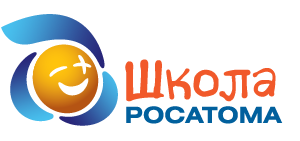 ОТЗЫВЫ УЧАСТНИКОВ МАСТЕР-КЛАССА«Ключ для роста: делая, познаем!»	«Когда мы перестаем делать, то мы перестаем жить!». Не нужно останавливаться на достигнутом, а идти дальше, открывая новыми ключами будущее. Участвуем! Побеждаем! Проводим стажировку!Е. Ермакова , МБДОУ № 6	«Как здорово, что все мы здесь сегодня собрались»! Не могу подобрать метафору или изречение…Погружена! Ирина Вячеславовна, спасибо Вам за МК. С Вами интересно! Успехов!О.А. Шагизьянова, МБОУ СОШ №75	«Не Боги горшки обжигают»! Очень волнительно вступать в такое событие как КОНКУРС! Идя на  Ваш мастер-класс, я мучилась множеством вопросов! Сейчас вопросы стали рассеиваться. Страх начинает проходить! Надо пытаться совершить полет и победить, хотя бы саму себя!О.А. Позднышева, МБДОУ № 28	«Этих людей знает весь мир! Их слова стали правилами, потому что они превратили слова в поступки!» Вокруг нас много информации. Не хватает действий. Оценка для меня показалась самой сложной, но в то же время самой лучшей! Настало время действовать! Спасибо Вам большое! Смыслы открыла!А.В. Игнатьева, МАОУ СОШ № 72	«Глаза бояться - руки делают и «свободные головы»! Нельзя отказываться от того, что непонятно на первый взгляд! Необходимо совершенствоваться, и тогда все получиться! Спасибо И.В.! Делая, действительно, познаем!Н.А. Лисенкова, МБОУ СОШ № 74	«Делая - познаем»!. Двадцать первый век- век информации. Много слышим….Много знаем…Но применяем ли? Для этого нужны цель-мотив-практика-контроль-оценка…И только практика, в частности мастер-класс И.В. Зыряновой помогают достичь результата в обученииГ.А. Лопарева,МАДОУ № 29	«Через тернии - к звездам»! Через нехватку времени, через пробелы в знаниях, через свой опыт (анализируя и сопоставляя), взаимодействуя с коллегами, перенимая опыт победителя в деятельности, МЫ ДОСТИГАЕМ ЗВЕЗД! Спасибо!МБДОУ № 23	«Проектируем будущее вместе»! Появилось чувство уверенности, что я на правильном пути. Понимаю суть технологии. Но мне нужны четкость и ясность в происходящем. Мастер-класс дополнил мои знания, закрепилась уверенность в общении с коллегами. Могу говорить с ними на одном языке. МК принес много положительных эмоций. Почувствовала себя в роли субъекта деятельности. Спасибо школе 64!МБОУ СОШ № 8	«Учиться-всегда пригодиться»! Возраст – не помеха обучению! Посмотришь на победителя конкурса «Школа Росатома» и подумаешь: он смог, значит, и я смогу! Мастер-класс от победителя - это заряд позитива, уверенности в будущем и оптимизма. Спасибо!Елена Попова, МБДОУ № 21	«Пришел, сделал, победил»! Я думаю, что не особо получиться победить! Для  меня важно - участие на данном этапе. Спасибо большое за МК! По крайней мере, появилось настроение и желание покопаться в «сети», подумать над событием.Наталья Мымрина, МБОУ СОШ № 73	«Век живи - век учись»! Очень познавательный мастер-класс. Поняла, что буду применять полученный опыт, такой, как общение с коллегами, применение лего-технологий! Желаю Вам, Ирина Вячеславовна, всего наилучшего! А всем участникам класса - победить!Наталья Черепанова, МБДОУ № 23	«Глаза бояться - руки делают»! В начале пути, когда задумываешь событие, не знаешь, как оно пройдет, какие возникнут трудности? Событие состоялось, и тогда начинаешь оценивать себя и отмечать «+», «-» (положительные и отрицательные моменты). Понимаешь: то, что задумано, состоялось, и бояться не надо!Наталья Замиралова, МБДОУ № 6	«Тяжело в учебе - легко в бою»! Любая подготовка является позитивом предстоящего события. Трудность всегда привлекает, это ключ к саморазвитию, самосовершенствованию. Бой- это условие, в котором проверяешь свои истины!N	«Упорство и труд - все перетрут»! Не понимаю, не знаю, тогда спрашиваю и анализирую! Затем пробую и экспериментирую! Не получается - пробую снова, иду дальше. А если получилось, ищу новые смыслы! Процесс бесконечен. Спасибо, Ирина Вячеславовна, за мастер-класс. Вот такие мысли возникли после него!Светлана Низовкина, МБДОУ №9	«Замысел отважный задумал я…». После мастер-класса Зыряновой И.В. вспомнила строчки А.С. Пушкина. Я сейчас не боюсь брать смелую идею или тему! Знаю, как разработать экспертный лист! Есть еще ресурсные зоны: надо работать над понятиями. Теперь понимаю, как формулировать тему стажировки (технология+средство+новообразования стажеров).Ольга Авласенко, МБДОУ № 6	«Терпенье и труд - все перетрут»! Не Боги горшки обжигают! Желаю Вам победы! Класс - высший класс! Появилась ясность. Спасибо!Р. М. Злобина, МАОУ СОШ № 72	«Любишь кататься - люби и саночки возить»! Хочешь добиться профессионального мастерства - надо трудиться. Передавать свой опыт, а не копить его в сундуке! Спасибо!Галина Балахонцева, МАДОУ № 30	«Эх, дубинушка, ухнем»! Мастер-класс ассоциировался со словами народной песни. Почему? Потому что широта, размах, удаль, простор! На эмоциональном уровне МК оставил самые положительные впечатления! На уровне сознательном - пока тяжело, но потянуть можно! Пришла к уверенности, что стоит попробовать свои способности и силы. Гете писал, что ни один человек не знает, каковы его возможности, пока не попробует. Значит, пробовать!Людмила Сергеева,  МБДОУ № 24	«Сделал дело - гуляй смело»! С 6-00 на ногах, кажется, хочется отдохнуть, а еще мастер-класс! Зацепило! Куда ушла усталость? Много интересного, нового, познавательного. Вот чего не хватает - профессионального взаимодействия!Татьяна Кислицина, МБДОУ № 20	«Лучше один раз попробовать, чем сто раз услышать»! Польза мастер-класса Зыряновой И.В. неоценима, когда становишься субъектом деятельности, и тебе не навязывают ничего из вне. Ценно, когда в процессе работы берешь для себя что-то новое, начинаешь строить планы или считаешь, что есть проблемы, есть непонимание. Надо на стажировку!N	«Кубышка знаний»! Кубышка должна быть неполная, но то, что в ней, - ценно! Сегодня свой опыт, свои «сокровища» Вы, Ирина Вячеславовна, открыли коллегам с искренней душой. И мы уходим с МК с новыми мыслями и хорошим настроением. Спасибо Вам!Наталья Мичурова, МБДОУ № 28	«Пока дышу, надеюсь»! Очень сложно было в первые минуты МК после уроков перестроиться на креативность (мастерство, тем и отличается от автоматизма). Это как после бега, не хватает дыхания, а потом дышишь полной грудью! Информация интересная, полезная! Хотелось бы больше времени, чтобы осмыслить, «надышаться»! Спасибо, Ирина Вячеславовна!Л.П. Ладыгина, МБОУ СОШ № 71	«Ученье - свет, а не ученье - тьма»! После МК появились идеи, что-то стало складываться в сознании! Открыла новые знания, поэтому страхи отступили! Свет человеческих душ нашей команды и два часа - пролетели, как один миг! Росатом для меня стал «мягким» и «пушистым»!N	«В начале пути»! Я впервые принимаю участие в конкурсе «Школа Росатома». Понимаю, что это очень ответственно! Ваш мастер-класс, Ирина Вячеславовна, актуализировал взаимосвязь моих теоретических выкладок с новизной и практикой. Не боюсь пробовать и применять событийные технологии, хотя в начале пути. А мастер-класс - это мощная методическая поддержка моих «масштабных» притязаний в конкурсе. Спасибо!Г.И. Дегтярева, МБДОУ № 20	«Ни шагу назад, ни шагу - на месте, а только вперед, и только -  все вместе»! Выбрала я этот девиз по той причине, что работали мы одной командой, слаженно. Открыла для себя новых людей, таких интересных и творческих. Получила новый опыт, который хочу применять в своей профессиональной деятельности. Огромное спасибо, Ирина Вячеславовна!А. Жернакова, МБОУ СОШ № 64